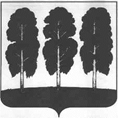 АДМИНИСТРАЦИЯ БЕРЕЗОВСКОГО РАЙОНАХАНТЫ-МАНСИЙСКОГО АВТОНОМНОГО ОКРУГА - ЮГРЫПОСТАНОВЛЕНИЕот  16.12.2021	   № 1482пгт. БерезовоО внесении изменений в постановление администрации Березовского района от 14 ноября 2019 года № 1334 «Об утверждении административного регламента предоставления муниципальной услуги «Выдача разрешения на вступление в брак несовершеннолетним лицам»В целях приведения нормативного правового акта администрации Березовского района в соответствие с действующим законодательством1. Внести в приложение к постановлению администрации Березовского района от 14 ноября 2019 года № 1334 «Об утверждении административного регламента предоставления муниципальной услуги «Выдача разрешения на вступление в брак несовершеннолетним лицам» следующие изменения:1.1. Абзац первый подпункта 2.6.5 пункта 2.6 раздела II изложить в следующей редакции:«2.6.5 В соответствии с пунктами 1, 2, 4, 5 части 1 статьи 7 Федерального закона № 210-ФЗ запрещается требовать от заявителей:».1.2. Абзац первый пункта 2.9 раздела II изложить в следующей редакции:«2.9. Перечень услуг, необходимых и обязательных для предоставления муниципальной услуги, в том числе сведения о документе (документах), выдаваемом (выдаваемых) организациями и уполномоченными в соответствии с законодательством Российской Федерации экспертами, участвующими в предоставлении муниципальной услуги.».1.3. Раздел II дополнить пунктом 2.17 следующего содержания:«2.17. Случаи и порядок предоставления муниципальной услуги в упреждающем (проактивном) режиме. Случаи и порядок предоставления муниципальной услуги в упреждающем (проактивном) режиме не предусмотрены.».1.4. Раздел III дополнить пунктом 3.6 следующего содержания:«3.6. Варианты предоставления муниципальной услуги, включающие порядок ее предоставления отдельным категориям заявителей, объединенных общими признаками, в том числе в отношении результата муниципальной услуги, за получением которого они обратились. Иные варианты предоставления муниципальной услуги, включающие порядок ее предоставления отдельным категориям заявителей, объединенных общими признаками, в том числе в отношении результата муниципальной услуги, за получением которого они обратились, не предусмотрены.».2. Опубликовать настоящее постановление в газете «Жизнь Югры» и разместить на официальном сайте органов местного самоуправления Березовского района.3. Настоящее постановление вступает в силу после его официального опубликования.Глава района	       П.В. Артеев